THINGS YOU NEED TO KNOW AND KEEP ON FILE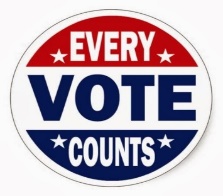 Important 2024 DatesFeb 3: Deadline to cancel early ballot Presidential Preference ElectionFeb 20: Last day to register to vote Presidential Preference Election (PPE)Feb 21: Early voting begins and early ballots mailed PPEMar 15: Early voting ends PPEMar 19: Presidential Preference Election DayJune 22: Deadline to cancel early ballot Primary Election (PE)July 8: Deadline to register to vote PEJuly 10: Early voting begins and early ballots mailed PEAug 2: Early voting ends Primary ElectionAug 6: Primary Election DaySept 21: Deadline to cancel early ballot General Election (GE)Oct 7: Last day to register to vote in GEOct 9: Early voting begins and early ballots mailed for GENov 1: Early voting ends GENov 6: General Election Day 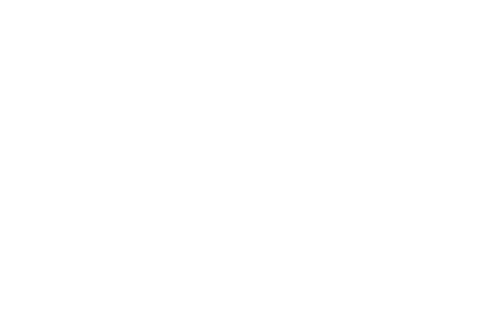 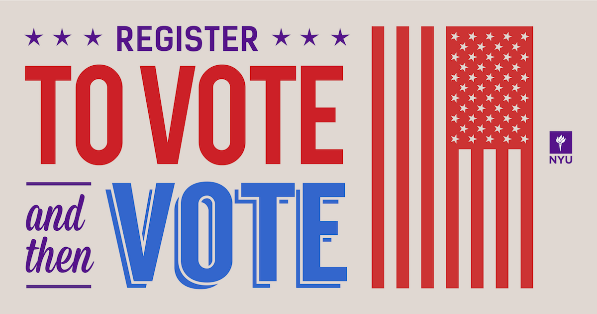 